Village of Jones Creek
City Hall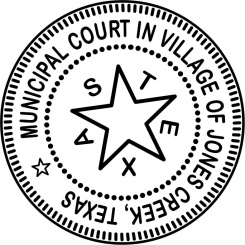 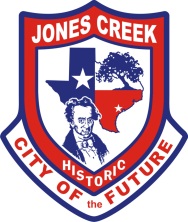 7207 Stephen F. AustinJones Creek, TX 77541Office: 979-233-2700 /  Fax: 979-233-3712Homeowner/ Property Manager Liability AgreementService Address: ___________________________________   Account #_____________________________ Home Owners Last Name:_________________________First Name:____________________  Contact # & Email______________________/___________________________________I, ______________________________, hereby understand that i will be listed as the contact number in case of past due amount and/ or the City of Jones Creek is unable to contact current property tenant and that it is my Responsibility as the home owner of the above listed address to insure that all trash utility payments are paid in full before account is closed.Signature:  ______________________________________          Date: _____________________